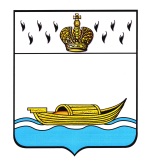 ДУМА ВЫШНЕВОЛОЦКОГО ГОРОДСКОГО ОКРУГАРЕШЕНИЕ от 22.06.2022                                   № 388Об установке мемориальной доскиВ соответствии с Федеральным законом от 06.10.2003 № 131-ФЗ «Об общих принципах организации местного самоуправления в Российской Федерации», Уставом Вышневолоцкого городского округа Тверской области, Порядком присвоения наименований элементам улично-дорожной сети (за исключением автомобильных дорог федерального значения, автомобильных дорог регионального или межмуниципального значения), элементам планировочной структуры в границах Вышневолоцкого городского округа, изменения, аннулирования таких наименований, установки и демонтажа мемориальных досок, монументов, памятников и памятных знаков на территории Вышневолоцкого городского округа, утвержденным решением Думы Вышневолоцкого городского округа от 27.05.2020 № 180, заключением комиссии по топонимике города Вышний Волочек от 21.06.2022 № 1, Дума Вышневолоцкого городского округа решила:В целях увековечения памяти Спиридонова Никиты Сергеевича, погибшего при выполнении задания в рамках специальной военной операции на Украине, установить на фасаде здания муниципального бюджетного общеобразовательного учреждения «Вечерняя (сменная) общеобразовательная школа №1», расположенного по адресу: Российская Федерация, Тверская область, город Вышний Волочек, ул. Коммунаров, ½, мемориальную доску с текстом следующего содержания: «ЗДЕСЬ УЧИЛСЯСПИРИДОНОВ НИКИТА СЕРГЕЕВИЧ09.04.1990-14.05.2022сержантнагражден орденом мужества посмертно».Опубликовать настоящее решение в газете «Вышневолоцкая правда» и разместить на официальном сайте муниципального образования Вышневолоцкий городской округ Тверской области в информационно-телекоммуникационной сети «Интернет».Настоящее решение вступает в силу со дня его принятия.Председатель ДумыВышневолоцкого городского округа                                                      Н.Н. Адров